معرفی سامانه صدور پروانه ها و مدیریت اطلاعات موسساتجهت اطلاع از فرایندهای مربوط به مسئولین فنی، ارسال درخواست موافقت اصولی ، ثبت و پیگیری موافقت اصولی اخذ شده قدیمی (غیر الکترونیک)، ارسال درخواست صدور پروانه بهره برداری موسسه تازه تاسیس می توانید از طریق سامانه صدور پروانه های وزارت بهداشت اقدام فرمایید.لطفا به موارد ذیل توجه فرمایید.ثبت نام در سامانه نیازمند شماره موبایل، کد ملی و آدرس ایمیل معتبر و متعلق به شخص متقاضی می باشد و تمامی مکاتبات با همان آدرس ایمیل انجام خواهد شد. برای ثبت نام و پیگیری امور شخصا اقدام فرمایید و به کافی نت ها مراجعه نکنید. استفاده از سامانه کاملا رایگان است.جهت بیشترین سازگاری از آخرین ورژن مرورگر Firefox استفاده فرمایید.جهت هر گونه پشتیبانی تنها و تنها با اداره صدور پروانه های دانشگاه خود تماس بگیرید.http://Parvaneh.Behdasht.gov.ir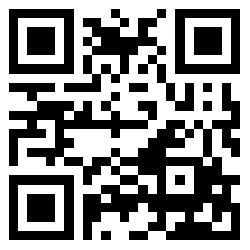 